Sponsorbeleid Alberoscholen 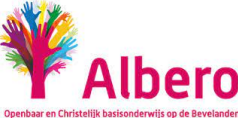 Bij sponsoring geeft een sponsor geld, goederen of diensten aan een locatie in ruil voor een tegenprestatie. Sponsoring kan plaatsvinden in de vorm van: - materialen, zoals boekjes, folders, posters en spellen; - gesponsorde activiteiten, zoals schoolfeesten, sportdagen, zwemmen en uitjes; - inrichting, zoals de kantine of aula. De meest voorkomende tegenprestatie die wordt geleverd is het vermelden van de sponsor in de nieuwsbrief. Zonder tegenprestatie is er geen sprake van sponsoring, maar van een gift. Er zijn wettelijke voorwaarden voor sponsoring in het primair onderwijs: a. Ouders en leraren hebben het recht om via de medezeggenschapsraad (mr) hun stem te laten horen over het afsluiten van een sponsorcontract. b. Scholen zijn verplicht om het sponsorbeleid in de schoolgids op te nemen. Daarnaast heeft de onderwijssector zelf voorwaarden opgesteld en vastgelegd in een Sponsorconvenant. Het convenant beschrijft waar de school op moet letten als zij een sponsorovereenkomst aangaat. Ook beschrijft dit convenant waar sponsors aan gebonden zijn en hoe je de inspraak van ouders en personeel moet organiseren. Ouders, leraren en leerlingen kunnen met klachten over sponsoring terecht bij de klachtencommissie waar de school bij aangesloten is. Klachten over de inhoud van concrete reclame-uitingen kunnen ook worden ingediend bij de Reclame Code Commissie. Het ministerie van Onderwijs, Cultuur en Wetenschap (OCW) heeft onlangs een nieuw convenant afgesloten voor de periode 2020-2022. Enkele regels uit het convenant zijn: - Nieuwe sponsorovereenkomst moeten zich richten op een gezonde levensstijl van leerlingen; - Bedrijven mogen alleen met scholen samenwerken vanuit een maatschappelijke betrokkenheid; - Sponsoring mag de ontwikkeling van kinderen niet schaden - De kernactiviteiten van scholen mogen niet afhankelijk worden van sponsoring. Sponsorbeleid definitief 20211115- Regels over de nieuwe ontwikkelingen rond digitalisering, sociale media en privacy, om verborgen tegenprestaties, zoals gepersonaliseerde reclame, te voorkomen. De Onderwijsinspectie houdt toezicht op de naleving van de regels. Albero scholen conformeert zich geheel aan dit convenant. Iedere school die een sponsorovereenkomst ( standaard formulier) aangaat neemt dit op in het jaarverslag en dit wordt besproken in het Marap-gesprek. Sponsorbeleid definitief 20211115